1-AMAÇBu iş talimatı, GTÜ “Biyomalzeme Araştırma Laboratuvarı”ndaki çalışma şartlarının tanımlanması, korunması, kullanıcılara bildirilmesi, laboratuvarın sürdürülebilirliğinin ve laboratuvar ortamında düzenin sağlanması amacıyla hazırlanmıştır.2-KAPSAM“Biyomalzeme Araştırma Laboratuvarı” ndan çıkarken yapılması gereken işleri kapsar.3-SORUMLULUKLARBu talimatın uygulanmasından, “Biyomalzeme Araştırma Laboratuvarı” na giren herkes sorumludur.4-İLGİLİ DOKÜMAN VE KAYITLAR“Biyomalzeme Araştırma Laboratuvarı” Terk Etme Talimatı5-UYGULAMALaboratuvar sorumlu ve görevlileri tarafından kendisine izin verilen kişiler dışında, laboratuvara girmeyiniz, laboratuvardan herhangi bir eşya almayınız.Uv-visible spectroscopy cihazının kapağı kapalı ve fişten çekmiş durumda bırakınız.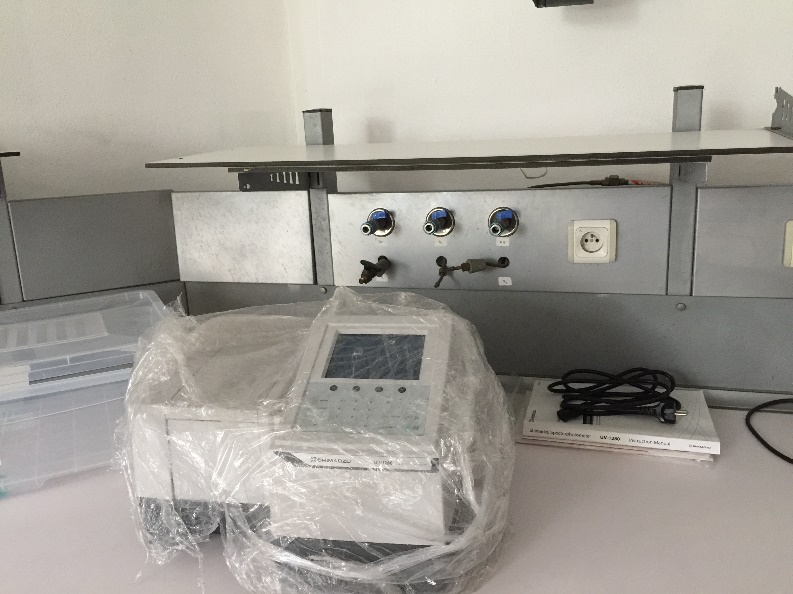 Ultrasonik banyo cihazının kapağını kapatınız.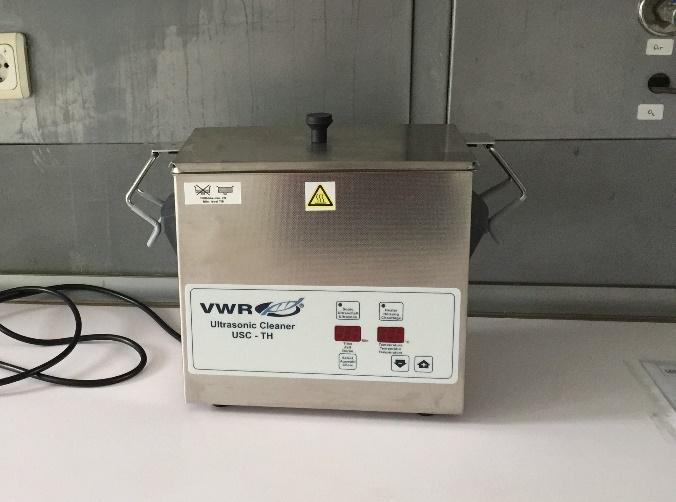 3D Printer yapılan alandaki cihazların kapalı durumda olmasını ve alanın bir sonraki çalışma için hazır durumda olmasını sağlayınız.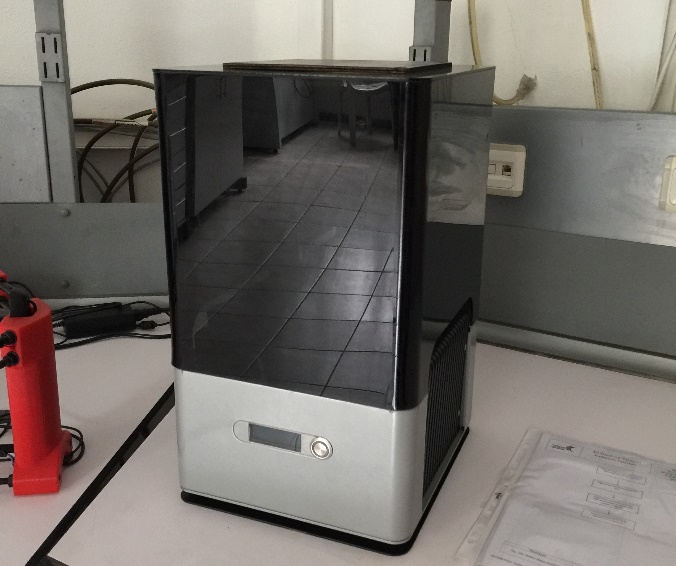 Çeker ocağı ‘KAPALI’ durumda bırakınız.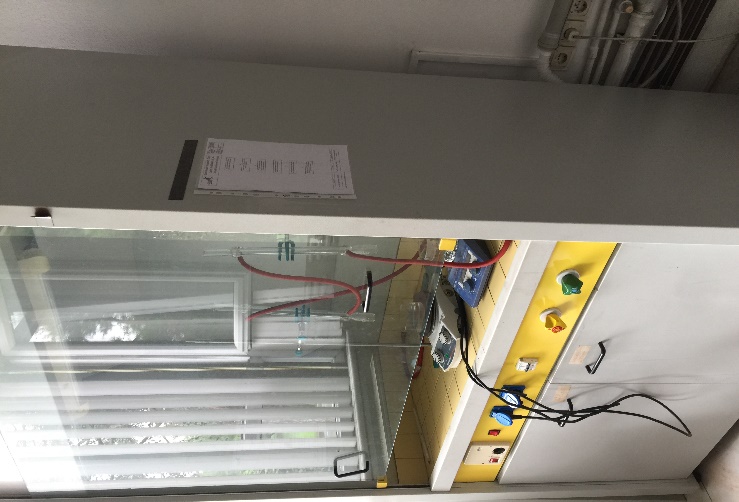 Hassas teraziyi camları kapalı durumda ve yerini değiştirmeden muhafaza ediniz.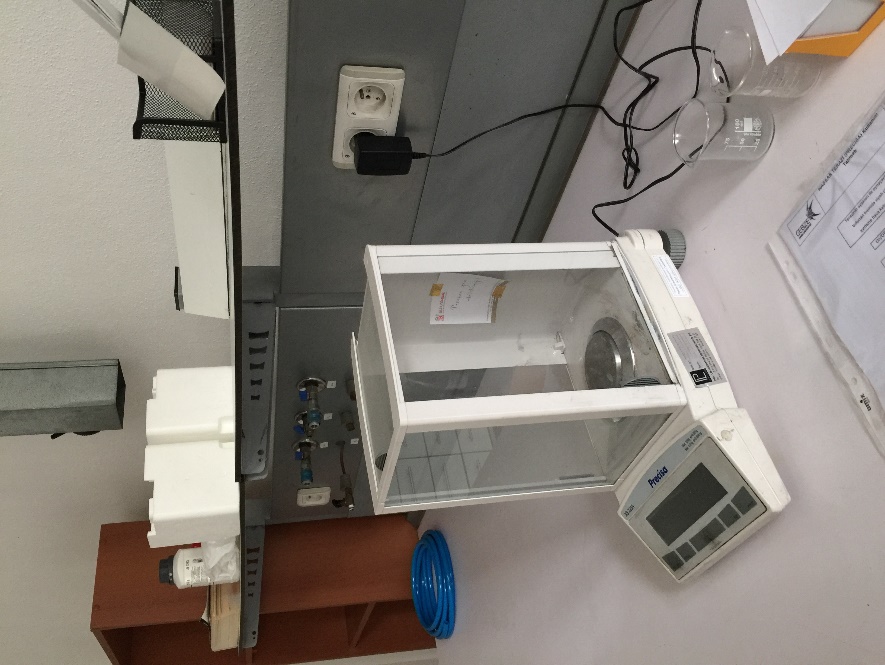 Manyetik karıştırıcıları kapalı durumda bırakınız.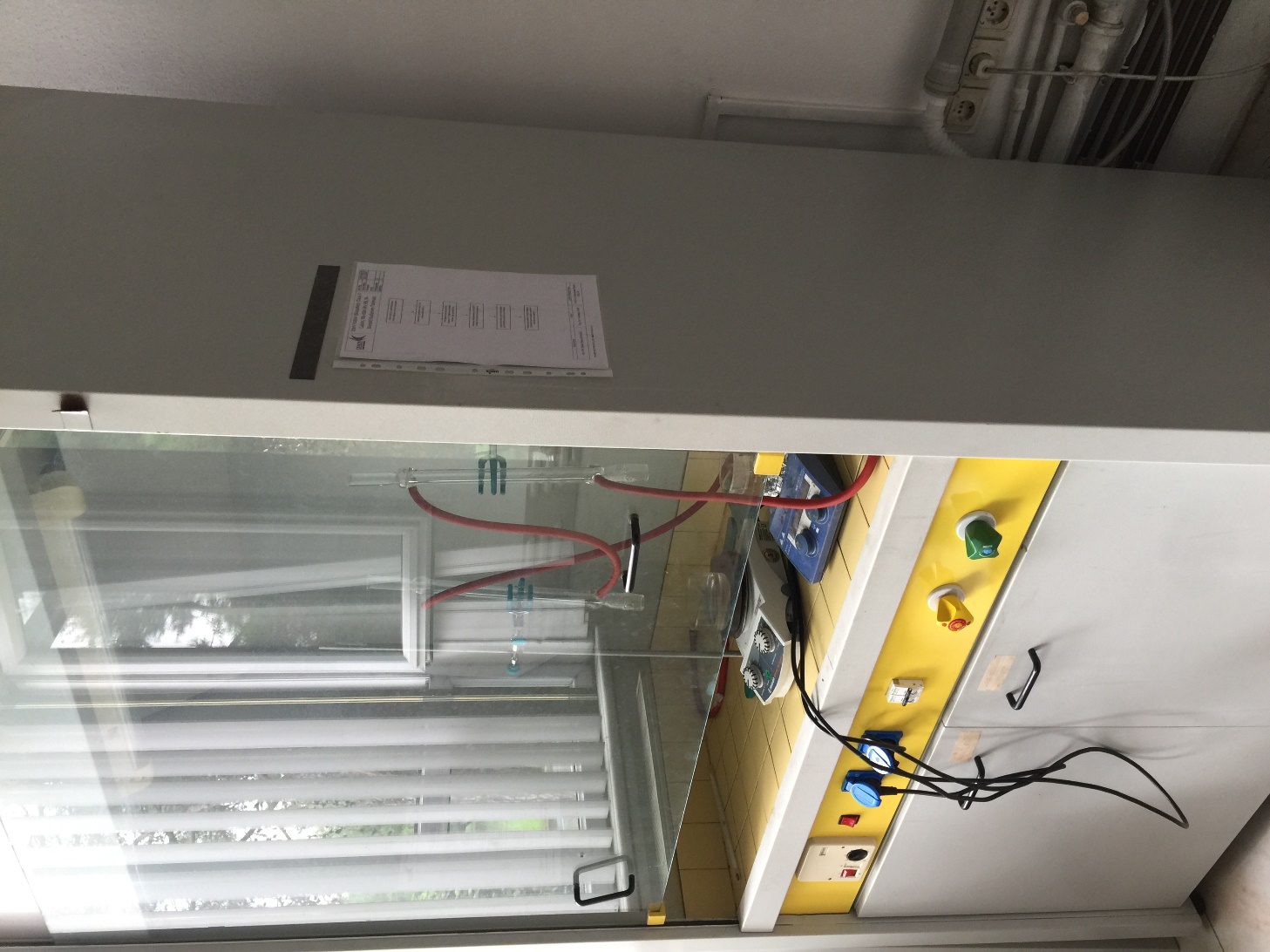 Laboratuvarın çıkış kapısının solunda laboratuvar aydınlatmasının açma-kapama düğmeleri bulunmaktadır. Buradan ışıkları kapatınız. 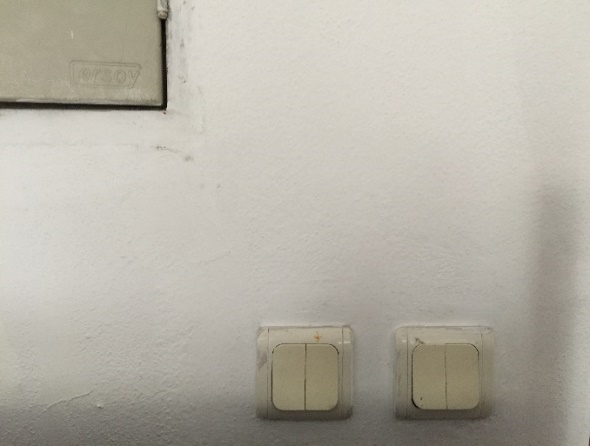 Laboratuvarın çıkış kapısına yakın çöp kutusu bulunmaktadır. Çöplerinizi bu çöp kutusuna atınız. Rastgele bir yerlere sıkıştırmayınız. Çöp kutuları çöp atamayacak kadar doluysa, laboratuvar görevlisine haber veriniz.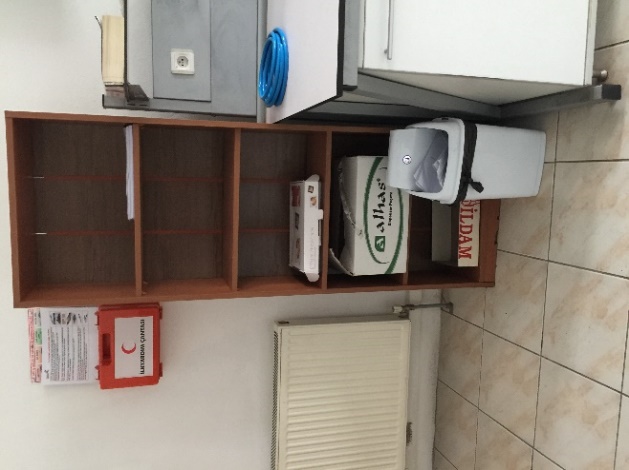 6-KAYITLAMA VE ARŞİVLEMEBu talimat ve ilgili form/dokümanlar kayıt edilir ve laboratuvarda arşivlenir.